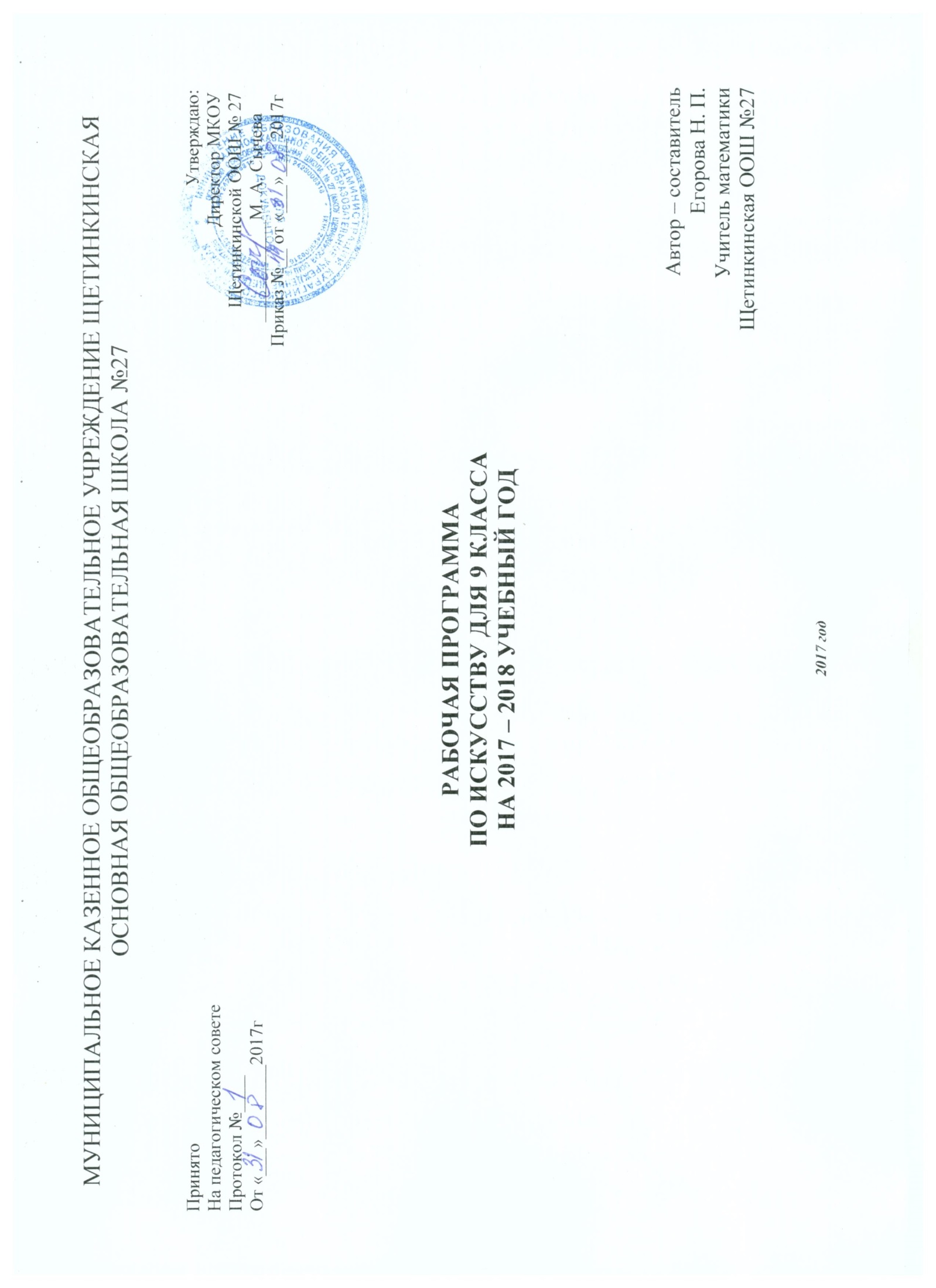 Пояснительная записка.	Настоящая программа по «Изобразительному искусству» для 9-го класса создана на основе федерального компонента государственного стандарта основного общего образования. Программа детализирует и раскрывает содержание стандарта, определяет общую стратегию обучения, воспитания и развития учащихся средствами учебного предмета в соответствии с целями изучения изобразительного искусства, которые определены стандартом.Общая характеристика учебного предметаЭтот тематический блок представляет собой расширение курса визуально-пластических искусств и осознание их прочной связи с синтетическими искусствами (кино, телевидение и др.). Именно синтетические искусства, непосредственно происходящие от изобразительных, являются сегодня господствующими во всей системе видеокультуры. Экран – это движущаяся картина. Экранное изображение является прямым развитием мира изобразительных искусств на уровне современных технологий (телевизор, видео, компьютер). В основе развития синтетических искусств лежат все основные виды изобразительных, декоративных, конструктивных искусств. Именно поэтому данный блок в программе даётся лишь после прохождения «первоискусств».Сегодняшний человек существует в насыщенном и постоянно изменяющемся пространстве визуальных искусств. Знакомство людей с любыми видами культуры и искусства происходит большей частью не в музеях, а на экранах. Традиционные образы, основанные на современной технике видеоискусств, обступают человека со всех сторон и строят его миропонимание. Эти искусства несут как позитивную, нравственную, эстетическую, так и негативную информацию. Школа должна обеспечить подростку способность относительно свободно, грамотно ориентироваться во всей этой сложнейшей информации. Иначе он не приобретает способность противостоять этому потоку, отделяя в нём позитивное от негативного.Ещё одной важнейшей причиной, по которой школа должна познакомить учащихся с синтетическими искусствами, является то, что многие ученики (а в будущем все) используют в своём быту как фотоаппарат, так и видеокамеру. Однако сегодня чаще всего это происходит на чисто техническом, а не на художественном уровне, поэтому вкус, образное мышление подростка не развиваются (а иногда и портятся). Цель программы 9 класса – помочь учащимся получить представление:- о роли в культуре современного мира визуальных синтетических искусств, возникающих на базе изобразительного искусства вследствие технической эволюции изобразительных искусств;- о сложности современного творческого процесса в синтетических искусствах;- о принципах художественной образности и специфике изображения фотографии и экранных искусств;- о роли изображения в информационном и эстетическом пространстве, формировании визуальной среды;- о постоянном взаимовлиянии пространственных и временных искусств.Наряду с формированием у школьников нравственно-эстетической отзывчивости на прекрасное в искусстве и жизни данная программа уделяет особое внимание формированию у них художественно-творческой активности при изучении синтетических искусств.Цель программы:5 год обучения (9  класс)Учащиеся должны:освоить элементарную азбуку фотографирования;уметь анализировать фотопроизведение, исходя из принципов художественности, композиционной грамотности в своей съёмочной фотопрактике;усвоить принципы построения изображения и пространственно-временного развития и построения видеоряда (раскадровки);усвоить принципы киномонтажа в создании художественного образа;осознать технологическую цепочку производства видеофильма и быть способным  на практике реализовать свои знания при работе над простейшими учебными и домашними кино-и видеоработами;быть готовыми к аргументированному подходу при анализе современных явлений в искусствах кино, телевидения, видео.Преподавание данного раздела предъявляет принципиально новые требования к педагогу и школе. Необходимы:расширение арсенала знаний и представлений педагога о мире визуальных искусств;обращение к практике синтетических искусств современности;освоение теории и практики фотографии и экранных искусств;включение в арсенал знаний начальных представлений и опыта в режиссуре, сценическом мастерстве.Проводиться занятия в 9 классе и соответственно выполняться задания могут в трёх направлениях: художественно-образовательном (с акцентом на художественно-искусствоведческую работу на уроке), изобразительно-творческом (с акцентом на изобразительную практику) и технико-творческом (с акцентом на съёмочную практику). – О.В.Свиридова,  Изобразительное искусство: 9 класс. Поурочные планы по программе Б.М.Неменского – Волгоград: Учитель, 20010г.;– коллектив авторов под руководством Б.М.Неменского, Программа ИЗО и художественный труд. 1–9 классы. – М.: Просвещение, 20010Тематический план предусматривает разные варианты дидактико-технологического обеспечения учебного процесса. В частности: в 9 классах (базовый уровень) дидактико-технологическое оснащение включает ПК,  медиатеку и т. п. Для информационно-компьютерной поддержки учебного процесса предполагается использование следующих программно-педагогических средств, реализуемых с помощью компьютера: электронная версия музеев мира. Промежуточную аттестацию запланировано проводить в форме обобщающих уроков . Устные проверки знаний проводятся в форме собеседования, защиты рефератов. Письменные проверки знаний проводятся в форме практических работ.Рабочая программа рассчитана на 1 час в неделю.Для изучения раздела программы «Художник и искусство театра»-8ч.Для изучения раздела программы «Эстафета искусств: от рисунка к фотографии.»-8ч.Для изучения раздела программы «Фильм – творец и зритель» - 11ч.Для изучения раздела программы «Телевидение – пространство культуры»- 7ч.Программа рассчитана на 34 часа; в том числе практических работ - 12.Календарно-тематическое планирование по искусству в 9 классеПо программе Б.М.Неменского, Изобразительное искусство.№ п/пНазвание темы урокаКол-во часовКол-во часовЦели изучения темы, раздела.Программный минимум. Оснащение урокаВид деятельностиДатаДатаДатаДатаДатаДатаДатаКорректировкаХудожник и искусство театра 8 часовХудожник и искусство театра 8 часовХудожник и искусство театра 8 часовХудожник и искусство театра 8 часовХудожник и искусство театра 8 часовХудожник и искусство театра 8 часовХудожник и искусство театра 8 часовХудожник и искусство театра 8 часовХудожник и искусство театра 8 часовХудожник и искусство театра 8 часовХудожник и искусство театра 8 часовХудожник и искусство театра 8 часовХудожник и искусство театра 8 часовХудожник и искусство театра 8 часовХудожник и искусство театра 8 часов1Образная сила искусства11а) Знакомство с понятием « синтетические искусства» как искусства, использующие в своих произведениях выразительные средства различных видов художественного творчества. Пространственно- временной характер произведений синтетических искусств.Просмотр и исследование произведений различных видов  синтетических искусств с целью определения в них роли и места изображения, изобразительного компонента.Эскиз художественного образа сцены2Изображение в театре и кино113Театральное искусство и художник11 а) Знакомство с видами театрально- зрелищных и игровых представлений и место в них изобразительного компонента.Сравнительный анализ сценического и экранного образов в процессе просмотра и обсуждения фотографий и видеофрагментов спектаклей и фильмов; определение жанровых условностей в спектакле и фильме. Создание сценического образа  места действий4Декорации к спектаклю (задник сцены)11Изготовление предмет декорации к спектаклю5Сценография. особый вид художественного творчества. 11а) Знакомство с видами сценического оформления: изобразительно - живописное, архитектурно- конструктивное, метафорическое, проекционно- световое и т. д..Начало работы над макетом спектакля6 Макеты, бутафория11а) Как и с кем работает художник- постановщик. Театральное здание и устройство сцены.Создание эскиза декорации ( в любой технике)  по мотивам фотографии или картины, изображающей интерьер или пейзажИзготовление макета к спектаклю7Тайны актерского перевоплощения118 Эскизы костюмов, грим.11а) Искусство и специфика театрального костюма. Маска: внешнее и внутреннее перевоплощение актера.Эскиз костюма и театрального грима персонажа или театральной маски.Создание эскиза театрального костюмаЭстафета искусств: от рисунка к фотографии 8 часовЭстафета искусств: от рисунка к фотографии 8 часовЭстафета искусств: от рисунка к фотографии 8 часовЭстафета искусств: от рисунка к фотографии 8 часовЭстафета искусств: от рисунка к фотографии 8 часовЭстафета искусств: от рисунка к фотографии 8 часовЭстафета искусств: от рисунка к фотографии 8 часовЭстафета искусств: от рисунка к фотографии 8 часовЭстафета искусств: от рисунка к фотографии 8 часовЭстафета искусств: от рисунка к фотографии 8 часовЭстафета искусств: от рисунка к фотографии 8 часовЭстафета искусств: от рисунка к фотографии 8 часовЭстафета искусств: от рисунка к фотографии 8 часовЭстафета искусств: от рисунка к фотографии 8 часовЭстафета искусств: от рисунка к фотографии 8 часов9Фотография – взгляд сохраненный навсегда11а)  Фотография , как передача видимого мира в изображениях, дублирующих реальность. Этапы развития фотографии: от первых даггеротипов до компьютерной фотографии.Информационные сообщения или краткие рефераты по теме « Современная съемочная техника и значение работы оператора для общества 21 века» Обзорно -аналитические упражнения, исследующие фото10Грамота фотокомпозиции и  съемки11Становление фотографии как искусства. Специфика фотоизображения и технология процессов его получения.Освоение элементарных азов съемочного процесса: изучение фото и видеокамеры 11Практическая работа: портрет, групповой снимок, пейзаж, дом.11Подбор объектов фотосъемки12Фотография искусство светописи11а) Знакомство с ролью художественных инструментов в творческом художественном процессе. Объективное и субъективное в живописи и фотографии или кино.Обзор живописи, фотографии и экранных произведений.; их сравнительный анализ.13Игра света и тени в одной композиции11Работа над созданием фотонатюрморта14Искусство фотопейзажа11Научить искусству фотопейзажа в разное время суток, года.Набор фотографий и репродукций с изображением природы15Практическая работа: фотопейзаж11а) Художественно- композиционные моменты в съемке.Обсуждение действенноси художнического опыта  в построении картины и в построении кадра.Передача выразительности в фотопейзажи16Искусство фотоинтерьера11а) Композиция в живописи и фотографии: общее и специфическое. Использование опыта композиции при построении фотокадра.Расширение навыков и опыта работы с фотокамерой; подготовка к съемке: осмотр объекта, выбор точки съемки, ракурса и освещения.Упражнение по передачи выразительности в интерьереФильм – творец и зритель 11 часовФильм – творец и зритель 11 часовФильм – творец и зритель 11 часовФильм – творец и зритель 11 часовФильм – творец и зритель 11 часовФильм – творец и зритель 11 часовФильм – творец и зритель 11 часовФильм – творец и зритель 11 часовФильм – творец и зритель 11 часовФильм – творец и зритель 11 часовФильм – творец и зритель 11 часовФильм – творец и зритель 11 часовФильм – творец и зритель 11 часовФильм – творец и зритель 11 часовФильм – творец и зритель 11 часов17Операторское мастерство в фотопортрете11а) Основа операторского искусства- талант видения и отбора. Точка съемки и ракурс.Продолжение освоения видеокамеры и ее возможностей.18Практическая работа: интервью с учителем или другом.11Фотографии или репродукции портретов известных людей или семейные фотографииУпражнения в передачи портретного образа19Событие в кадре. 11а) Фотоизображение, как документ времени и зримая информация. Проведение выездной фото и видеосъемки.20Практическая  работа: репортаж с «Веселых стартов»11а) Сравнительный анализ изображения в живописи и на фотографии.Съемка человека в каком либо действии. Постановочная съемка.Освоение навыков репортажной съемки21Художник и творчество в кино11) Новый вид изображения- движущееся экранное изображение. Понятие кадра и плана. Искусство кино и монтаж.Съемка простых форм движения.22Практическая работа: армия -  школа мужества11Фильм, как последовательность кадров.Роль сценария в фильме.Работа над создание видеоролика23Азбука киноязыка.11а) Немые фильмы, черно- белые фильмы, цветные фильмы, реклама и телевизионные клипы. Жанры кино: анимационный, игровой и документальный фильм.Создание сценария документального фильма на свободную тему24Практическая работа: сценарий сказки или юмористического рассказа11Текст сказки или рассказаРабота над созданием сюжетного замысла25Художественное кино11а) Человек на экране. Психология и поведение человека перед камерой.Создание сценария документального фильма на свободную тему26Практическая работа: спектакль кукольного театра11а) Главное играемого актерами сюжета в игровом ( художественном ) фильме. Музыка и шумы в фильме.Создание сценария своего музыкального видеоклипа.Освоение операторской грамоты27Бесконечный мир кинематографа11а) Новые способы получения изображения. Компьютерная графика.Компьютерный практикум по созданию анимационной    кинофразы по своему сценарию. Информационные сообщения о творческой личности в киноТелевидение – пространство культуры 7 часовТелевидение – пространство культуры 7 часовТелевидение – пространство культуры 7 часовТелевидение – пространство культуры 7 часовТелевидение – пространство культуры 7 часовТелевидение – пространство культуры 7 часовТелевидение – пространство культуры 7 часовТелевидение – пространство культуры 7 часовТелевидение – пространство культуры 7 часовТелевидение – пространство культуры 7 часовТелевидение – пространство культуры 7 часовТелевидение – пространство культуры 7 часовТелевидение – пространство культуры 7 часовТелевидение – пространство культуры 7 часовТелевидение – пространство культуры 7 часов28Природа телевизионного изображения.1а) Процесс творчества и его составные- сочинение, воплощение и восприятие произведения; их нерасторжимая связь в любом виде искусства.а) Процесс творчества и его составные- сочинение, воплощение и восприятие произведения; их нерасторжимая связь в любом виде искусства.Сообщения по теме.29Практическая работа: «Вот так перемена»1Работа над видеосюжетом30Телевидение и документальное кино1а) Возможности зрителя в отборе фильмов.  Роль рекламы.а) Возможности зрителя в отборе фильмов.  Роль рекламы..31Документальный фильм «Село Щетинкино глазами гостя» и текст голоса за кадром.1а) Есть ли для культуры нравственно- эстетические границы, которые создатели не должны переступать?а) Есть ли для культуры нравственно- эстетические границы, которые создатели не должны переступать?Исследование влияния ТВ на человека и общество32Современные формы экранного языка1а) Роль каждой из групп пластических искусств в жизни человека и причины разности образных языков этих искусств. Национальная, историческая, региональная специфика этих искусств.а) Роль каждой из групп пластических искусств в жизни человека и причины разности образных языков этих искусств. Национальная, историческая, региональная специфика этих искусств.Просмотр нескольких клипов33Практическая работа: видеоклип лучших певцов школы1а) Возникновение синтетических видов искусств, их связи с современной жизнью.а) Возникновение синтетических видов искусств, их связи с современной жизнью..34Вечные истины в искусстве  (обобщение темы)1а) Отражение вечных проблем в искусстве 20 века.. Искусство и нравственность.а) Отражение вечных проблем в искусстве 20 века.. Искусство и нравственность.Устные и письменные сообщения.Исследование влияния ТВ на искусство